日時　：　2015年7月25日(土)　　13:30～16:30 (受付 13:00～)会場　： 大牟田天領病院　デイケアセンター３階　　　　　　　　(大牟田市天領町1丁目100番地　駐車場奥の茶色の建物です。)定員　：　30名参加費　：　会員　500円　　非会員2,000円（資料代として）申込方法　： 共用の｢研修会参加申込書｣に必要事項を記入の上、開催の1週間前までにメール、FAX等で福岡県社会福祉士会事務局までお申し込み下さい。生涯研修単位 ： 旧生涯研修制度　共通研修課程　3単位　　新生涯研修制度　生涯研修制度独自の研修　3時間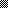 